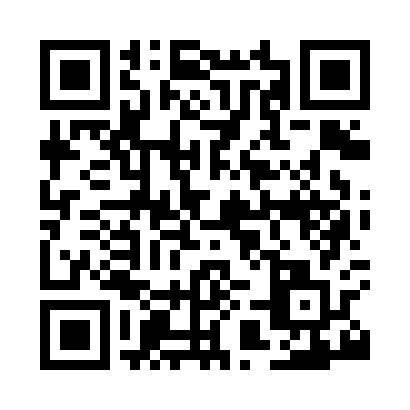 Prayer times for Hebden, North Yorkshire, UKMon 1 Jul 2024 - Wed 31 Jul 2024High Latitude Method: Angle Based RulePrayer Calculation Method: Islamic Society of North AmericaAsar Calculation Method: HanafiPrayer times provided by https://www.salahtimes.comDateDayFajrSunriseDhuhrAsrMaghribIsha1Mon2:564:401:126:549:4311:272Tue2:564:411:126:549:4311:273Wed2:574:421:126:549:4211:274Thu2:574:431:126:549:4211:275Fri2:584:441:136:539:4111:276Sat2:594:451:136:539:4011:267Sun2:594:461:136:539:4011:268Mon3:004:471:136:529:3911:269Tue3:004:481:136:529:3811:2510Wed3:014:491:136:529:3711:2511Thu3:024:501:136:519:3611:2512Fri3:024:511:146:519:3511:2413Sat3:034:531:146:509:3411:2414Sun3:044:541:146:509:3311:2315Mon3:044:551:146:499:3211:2316Tue3:054:571:146:499:3111:2217Wed3:064:581:146:489:2911:2218Thu3:075:001:146:479:2811:2119Fri3:075:011:146:479:2711:2020Sat3:085:021:146:469:2511:2021Sun3:095:041:146:459:2411:1922Mon3:105:051:146:449:2211:1823Tue3:105:071:146:439:2111:1724Wed3:115:091:146:439:1911:1725Thu3:125:101:146:429:1811:1626Fri3:135:121:146:419:1611:1527Sat3:145:131:146:409:1411:1428Sun3:145:151:146:399:1311:1329Mon3:155:171:146:389:1111:1230Tue3:165:181:146:379:0911:1231Wed3:175:201:146:369:0711:11